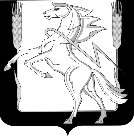 Совет депутатов Рощинского сельского поселенияСосновского муниципального района Челябинской областичетвертого созываРЕШЕНИЕ от 11 сентября 2019 г.  № 3 п. РощиноВыборы председателя Совета Депутатов четвертого созыва            В соответствии с Уставом муниципального образования Рощинского сельского поселения, ст. 21, Совет депутатов Рощинского сельского поселения четвертого созыва	  РЕШАЕТ:  1. Избрать Председателем Совета депутатов Рощинского сельского поселения четвертого созыва Волосникову Светлану Юрьевну.  Глава поселения                                                     Л.А. Ефимова